Муниципальное дошкольноеобразовательное бюджетное учреждение детский сад № 81 r.Сочи Сочи, r., 354071, Краснодарский край, r.Сочи, ул.Чайковского, д.47ател. 8622545742, факс 8622545742Приказ № 13-1-ВОТ 17.02.20 Г.О выбытииПРИКАЗЬ!ВАЮ:Отчислить из rpynnы ГКП ВI смеш. дошкольная следующих воспитанников:Гученко Алексей ДмитриевичЗаведующий 00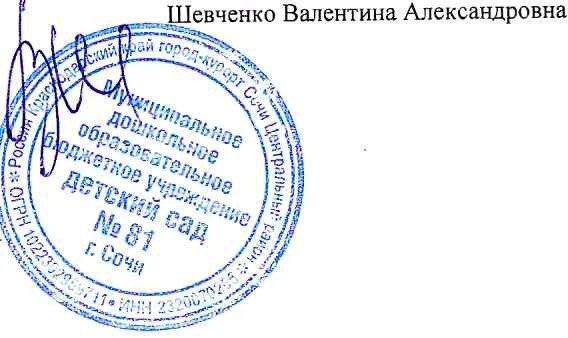 